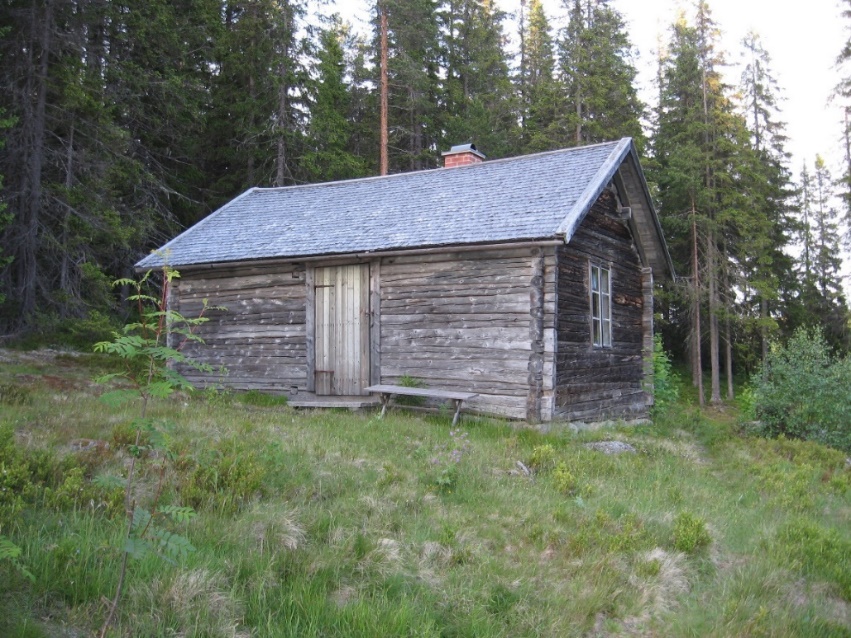 F Ä B O D S T U G ASvedje fäbodFäbodstugan användes av familjernaIsak Bodin (1851-1928) och Herlog Nilsson (1876-1934)Förvärvades av Gideå Hembygdsförening 1982Restaurerades 1996-1997